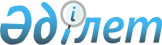 О внесении изменений и дополнений в решение Бейнеуского районного маслихата от 25 ноября 2013 года № 18/120 "Об утверждении Правил оказания социальной помощи, установления размеров и определения перечня отдельных категорий нуждающихся граждан в Бейнеуском районе"
					
			Утративший силу
			
			
		
					Решение Бейнеуского районного маслихата Мангистауской области от 21 апреля 2014 года № 23/157. Зарегистрировано Департаментом юстиции Мангистауской области 13 мая 2014 года № 2415. Утратило силу решением Бейнеуского районного маслихата Мангистауской области от 30 октября 2017 года № 18/145
      Сноска. Утратило силу решением Бейнеуского районного маслихата Мангистауской области от 30.10.2017 № 18/145 (вводится в действие по истечении десяти календарных дней после дня его первого официального опубликования).

      Примечание РЦПИ.

      В тексте документа сохранена пунктуация и орфография оригинала.
      В соответствии с Законом Республики Казахстан от 23 января 2001 года "О местном государственном управлении и самоуправлении в Республике Казахстан", районный маслихат РЕШИЛ:
      1. Внести в решение Бейнеуского районного маслихата от 25 ноября 2013 года № 18/120 "Об утверждении Правил оказания социальной помощи, установления размеров и определения перечня отдельных категорий нуждающихся граждан в Бейнеуском районе" (зарегистрировано в Реестре государственной регистрации нормативных правовых актов за № 2318, опубликовано в газете "Рауан" от 20 декабря 2013 года), следующие изменения и дополнения:
      В правилах оказания социальной помощи, установления размеров и определения перечня отдельных категорий нуждающихся граждан в Бейнеуском районе:
      подпункт 1 пункта 9 изложить в следующей редакции:
      "1) 22 марта – Праздник Наурыз:
      многодетным матерям, награжденные подвесками "Алтын алқа", "Күміс алқа" и награжденные орденами "Мать героиня", "Материнская слава" (1, 2, 3 степени), медалью "Медаль материнства" (2 степени) бывшего Союза ССР – 2 (два) месячных расчетных показателей."; 
      абзац первый подпункта 4) пункта 9 изложить в следующей редакции:
      "30 августа – День Конституции Республики Казахстан:
      получателям государственного социального пособия по утере кормильца (на детей) – 10 (десять) месячных расчетных показателей на каждого ребенка;";
      подпункт 5) пункта 9 изложить в следующей редакции:
      "5) инвалидам в честь государственных праздников, Дня единства народа Казахстана, Дня Конституции, Дня независимости, Праздника Наурыз и в честь Дня инвалидов Республики Казахстан – 5 (пять) месячных расчетных показателей;";
      пункт 9 дополнить подпунктами 7), 8) и 9) следующего содержания:
      "7) Гражданам, пострадавшим вследствие ядерных испытаний на Семипалатинском испытательном ядерном полигоне – 20 (двадцать тысяч) тенге;
      8) детям инвалидам и инвалидам с детства до 18 лет в честь Международного Дня защиты детей – 5 (пять) месячных расчетных показателей;
      9) детям инвалидам на оплату стоимости обучения в высших учебных заведениях Казахстана без ограничения выбора специальности.".
      2. Государственному учреждению "Аппарат Бейнеуского районного маслихата" (К.Еламанов) обеспечить государственную регистрацию настоящего решения в органах юстиции, его официального опубликования в средствах массовой имформации и размещения в информационно-правовой системе "Әділет" республиканского государственного предприятия на праве хозяйственного ведения "Республиканский центр правовой информации Министерства юстиции Республики Казахстан".
      3. Контроль за исполнением данного решения возложить на комиссию по социальным вопросам, по вопросам законности и правового порядка Бейнеуского районного маслихата (председатель комиссии Н.Хайруллаев).
      4. Настоящее решение вступает в силу со дня государственной регистрации в органах юстиции и вводится в действие по истечении десяти календарных дней после дня его первого официального опубликования.
      "СОГЛАСОВАНО"
      Заместитель руководителя государственного
      учреждения "Бейнеуский районный
      отдел экономики и финансов"
      Б.Азирханов
      21 апреля 2014 года
      Руководитель государственного
      учреждения "Бейнеуский районный
      отдел занятости и социальных программ"
      Б.Омирбеков
      21 апреля 2014 года 
					© 2012. РГП на ПХВ «Институт законодательства и правовой информации Республики Казахстан» Министерства юстиции Республики Казахстан
				
Председатель сессии
К.Таргынов
Секретарь районного
маслихата
А. Улукбанов